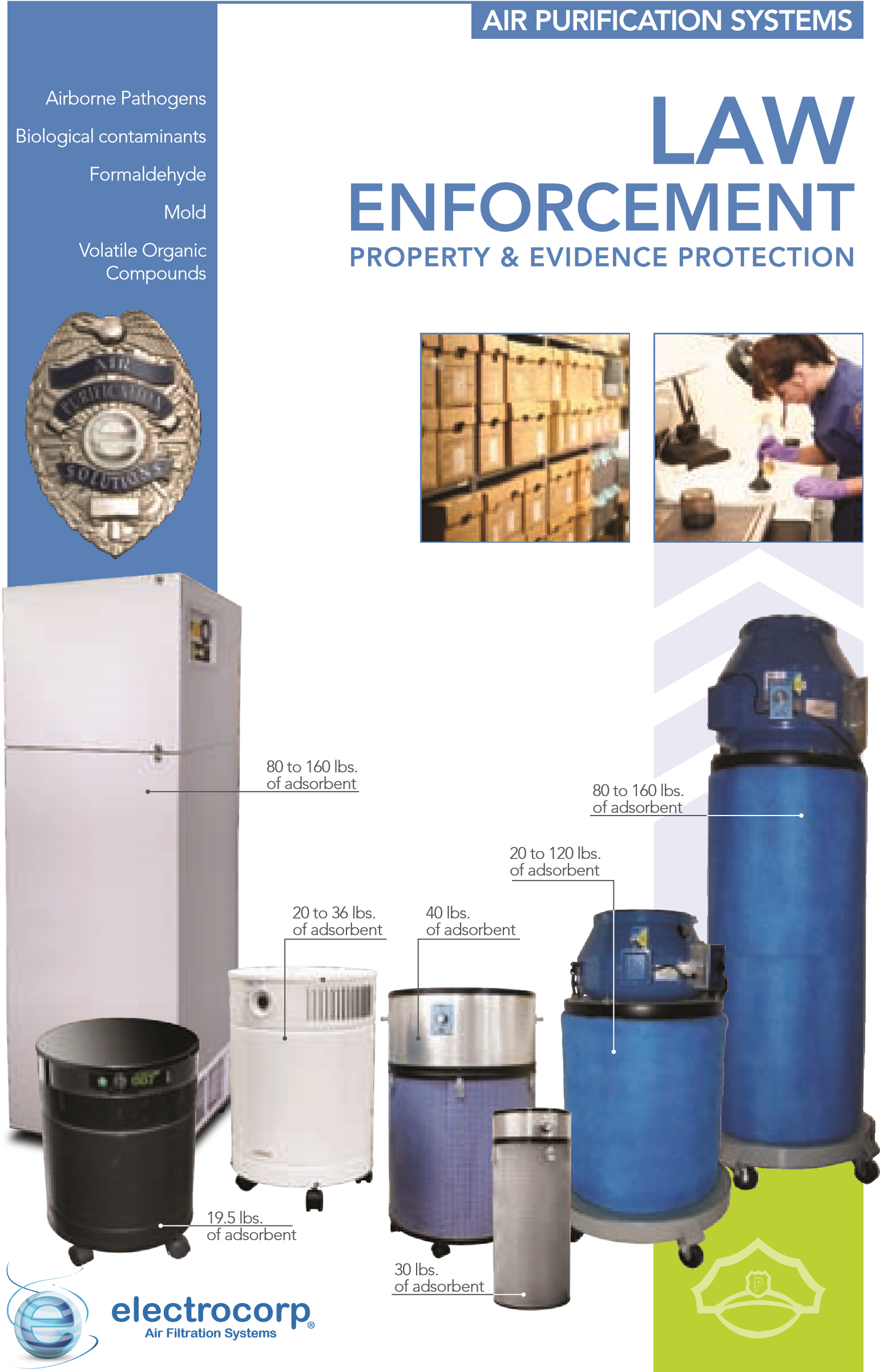 AIR PURIFICATION SYSTEMSPathogen and Biohazard ProtectionElectrocorp's air filtration systems for evidence rooms and property rooms are designed to protect personnel from a broad spectrum of dangerous airborne contaminants including narcotics fumes, aspergillus mold spores, microorganisms, biohazards, chemicals, gases, odors, and particles.  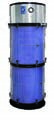 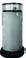 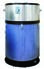 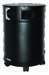 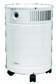 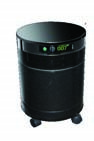 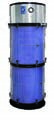 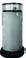 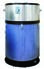 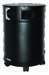 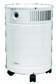 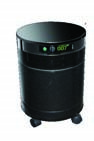 These tough industrial units are designed for 24/7 continuous use and feature activated carbon and HEPA technology originally developed by the military for hazardous airborne toxins. Currently used by law enforcement agencies across America, these air filtration units can also be custom-built to address specific air quality concerns in various storage areas and departments.www.electrocorp.net 1.866.667.0297We protect law enforcement agencies across AmericaAlameda County Coroner's OfficeAlburquerque Public Schools Police Dept. Arizona DPS Crime Lab Ashland Police Dept.Aztec Police Dept.Bainbridge Island Police Dept. Barbados Forensic Sciences Centre Bibb County Sheriff's Dept. Brookline Police Dept.California Highway PatrolCassia County Police Dept.City of East Pointe Police Dept. City of Houston Police Dept.City of Morristown Police Dept.City of Napa Police Dept.City of Odessa Police Dept.City of Portage Police Dept. City of Temple Police Dept.Clark County Sheriff's OfficeColumbus State Comm. CollegeContra Costa County Coroner's Office Davie County Sheriff's Office Downey Police Dept.EastPointe Police Dept.Fort Wayne PoliceFort Wayne Police Dept.Franklin Township Grass Valley Police Department Greenville Sheriff's Dept.Henderson Police Dept.Honolulu Police Dept.Huntington Park Police Dept.Jackson County Sheriff's Dept. Kansas Bureau of InvestigationKnoxville FBI Lynn Police Headquarters Milpitas Police Dept.Napa County Sheriff's Dept.New Mexico State PoliceNew York City Chief Medical Examiner Orville Police Dept.Paradise Police Dept.Park Ridge Police Dept.Pima County Sheriff's Dept. Placer County Sheriff-Coroner Office Plano Police Dept.U.S. Border PatrolPortland FBI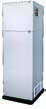 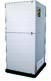 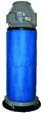 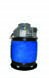 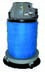 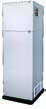 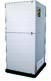 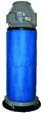 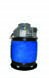 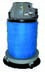 Raleigh Police Dept. Riverside County Coroner's Office Riverside County Sheriff's Dept.Rockwall Police Dept.Sacremento County Sheriff's Dept.San Bernardino County Coroner's Office San Joaquin County Sheriff's Office Santa Clara Police Dept. Santa Rosa Police Dept.Sarasota County Sheriff's Office Sherwood Arkansas Police Dept.Solano County Coroner's OfficeSolano County Sheriff's Office Sonoma County Sheriff's OfficeTexas A&M University Police Dept. Texas Dept of Public Security Crime Lab Millbrae Police Dept.Town of Garner Polic Dept.Town of Vail Police Dept.Tyler Police Dept.U.S. Park Police in PresidioWashington State Patrol Waxahachie Police Dept.Winston-Salem Police Dept.ACTIVATEDCARBON+ HEPAOur Hybrid Filtration Technology 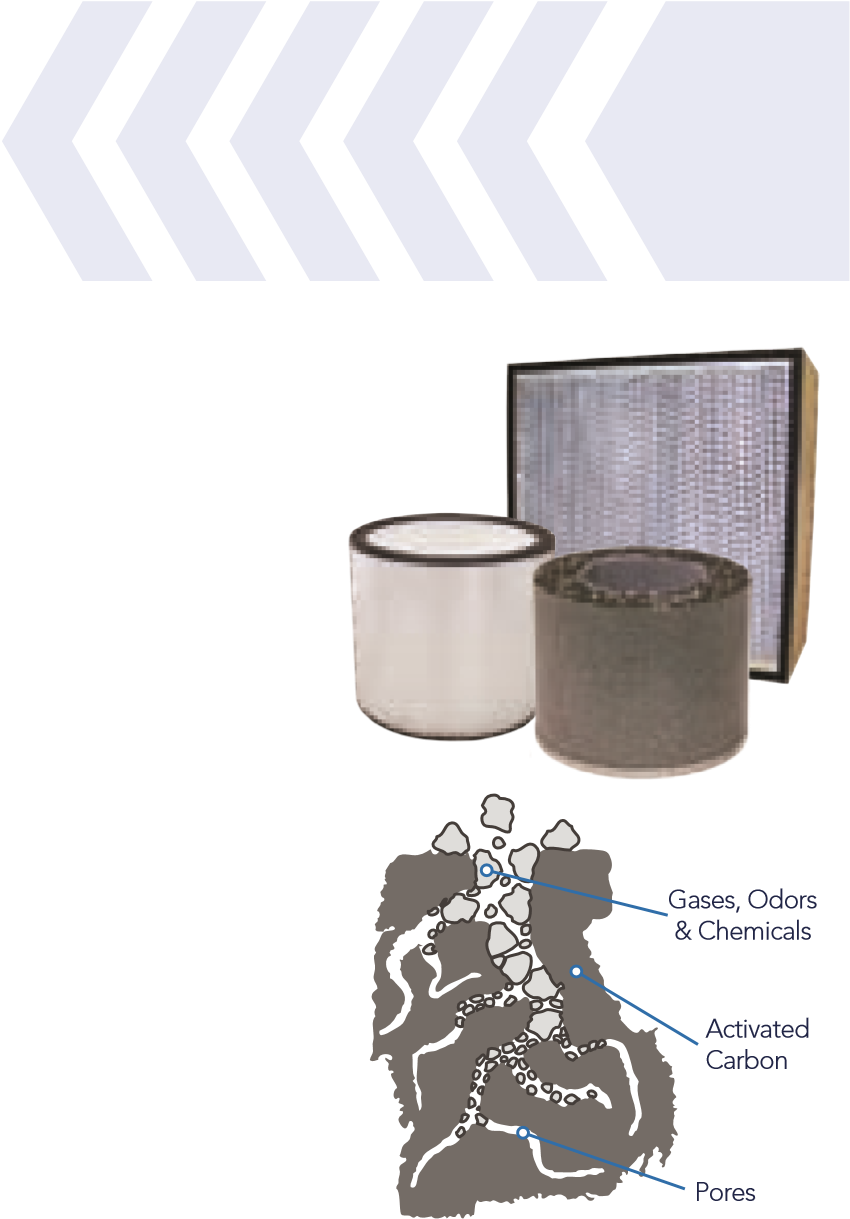 Electrocorp air cleaners combine the most efficient filtration methods for removing both chemicals and particles proving the most complete and versatile air cleaning system available.About Activated Carbon FiltrationCarbon that is 'activated' undergoes a process that opens up millions of tiny pores and fissures to enhance the material's adsorbent properties. The process creates a very large internal surface area, which is key to the power of activated carbon - the more surface area - the more the carbon can adsorb. Only one pound of activated carbon typically has a surface area of 125 acres. Activated carbon is so effective that it's used in military gas masks.About HEPA Filtration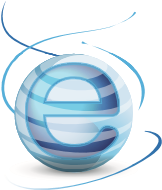 HEPA stands for high efficiency particulate air filter and describes a filter that can remove at least 99.97% of airborne particles 0.3 microns in diameter. Particles of this size are used to evaluate the performance of a HEPA filter because they are among the most difficult to remove. HEPA filters are considered the safest and most efficient method to treat airborne particles.What is MRAF?MRAF or Maximum Radial Air Filtration describes the superior filtration system incorporated into our RAP and RSU industrial units. This cylindrical “Super Wall” of carbon provides the largest adsorbent surface area in the industry providing maximum efficiency. What is PDF?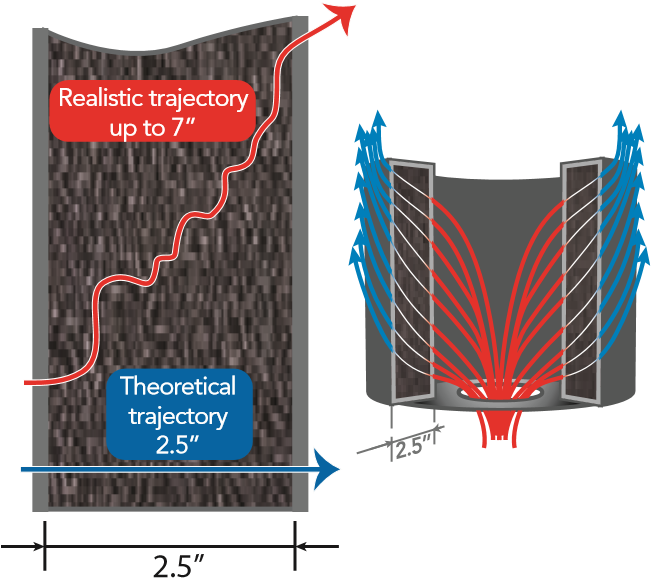 PDF or Progressive Diagonal Filtration describes the path of pollutants in our bottom intake air cleaners. This exclusive air intake configuration allows for extended 	dwell 	time 	which 	maximizes 	the adsorption of chemicals, gases and odors.electrocorpAir Filtration SystemsE-00091.866.667.0297 www.electrocorp.net